Anmeldung und Vergabe der Projektarbeit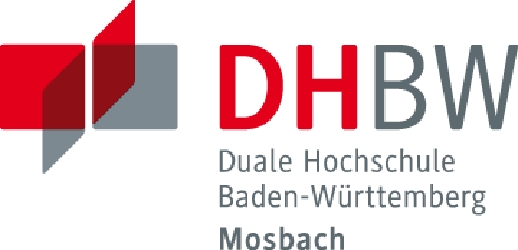 Projektarbeit des    ersten    /    zweiten    Studienjahres	I Anmeldung und ThemeneinreichungEingangsdatum bei der DHBW  MosbachName, Vorname des StudierendenMatrikelnummerAnschrift des StudierendenTelefonnummer des StudierendenE-Mail des StudierendenStudiengang, Studienrichtung KursThema der ProjektarbeitInhaltliche Erläuterung des Themas (oder wissenschaftliches Exposé):Problemstellung Zielsetzung der Arbeit Vorgehensweise / Methodik Dualer Partner (Ausbildungsstätte)Anschrift dualer PartnerName des betrieblichen AnsprechpartnersTelefonnummer des betrieblichen AnsprechpartnersHiermit bestätigt der duale Partner die Abstimmung des Themas der Projektarbeit mit dem Studierenden.__________________________________________________________________________________________________________________________Ort, Datum und Unterschrift des dualen Partners (ggf. Stempel)